Готовимся к конкурсу профориентационных проектовГКУ «Нижнетагильский Центр занятости населения» является  социальным партнёром МБУ ДО ТДДТ.  Совместная работа проводится в рамках реализации инновационного проекта  «Маршрут успеха». Так, 02.11.17 ребята встретились со специалистами «ЦЗ» с целью консультации при  подготовке  профориентационных проектов на тему «ВИДЕОДАЙДЖЕСТ о профессии …». Ведущие инспектора отдела профобучения, профориентации и психологической поддержки Т.А. Губайловская, Е.Ю. Власова помогли ребятам проанализировать выбранные сферы профессиональной деятельности с учётом рынка труда города Нижний Тагил. Это, несомненно, поможет учащимся лучше подготовиться к конкурсу. Пожелаем им успехов и побед!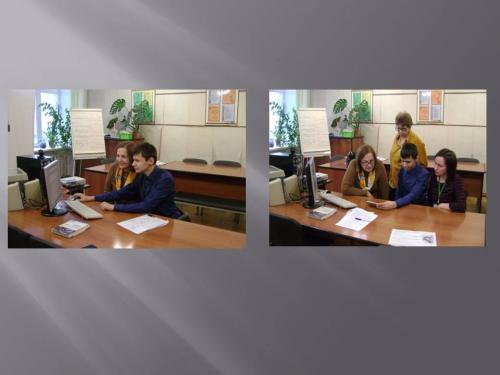 